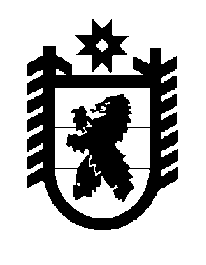 Российская Федерация Республика Карелия    ПРАВИТЕЛЬСТВО РЕСПУБЛИКИ КАРЕЛИЯПОСТАНОВЛЕНИЕот 10 декабря 2013 года № 358-Пг. Петрозаводск О внесении изменений в некоторые постановления Правительства Республики Карелия Правительство Республики Карелия п о с т а н о в л я е т:1. Внести в пункт 9 Положения о Министерстве экономического развития Республики Карелия, утвержденного постановлением Правительства Республики Карелия от 8 октября 2010 года № 211-П (Собрание законодательства Республики Карелия, 2010, № 10, ст. 1302; 2011, № 2, ст. 169; № 7, ст. 1078; № 8, ст. 1231; № 10, ст. 1650; 2012, № 1, ст. 68; № 2, ст. 245; № 8, ст. 1472; № 11, ст. 2027; № 12, ст. 2247; 2013,            № 2, ст. 250; Карелия, 2013, 4 июня, 20 августа, 12 сентября), с изменениями, внесенными постановлением Правительства Республики Карелия от 6 декабря 2013 года № 351-П, следующие изменения:1) дополнить подпунктами 19.1-19.4 следующего содержания:«19.1) осуществляет функции органа исполнительной власти Республики Карелия, уполномоченного в области государственной поддержки инвестиционной деятельности;19.2) осуществляет конкурсный отбор инвестиционных проектов в целях предоставления инвесторам субсидий из бюджета Республики Карелия на частичное возмещение затрат по уплате процентов по кредитам, полученным для финансирования инвестиционных проектов;19.3) заключает инвестиционные соглашения о предоставлении субсидий из бюджета Республики Карелия на частичное возмещение затрат по уплате процентов по кредитам, полученным для финансирования инвестиционных проектов;19.4) заключает инвестиционные соглашения по предоставлению инвесторам налоговых льгот по региональным налогам, а также по предоставлению преимуществ в виде установления пониженной ставки налога на прибыль организаций в части, зачисляемой в бюджет Республики Карелия;»;2) подпункт 20 изложить в следующей редакции:«20) проводит экспертизу бюджетной эффективности инвестицион-ных проектов, претендующих на предоставление государственной поддержки инвестиционной деятельности в соответствии с Законом Республики Карелия от 5 марта 2013 года № 1687-ЗРК «О государственной поддержке инвестиционной деятельности в Республике Карелия»;».2. Дополнить пункт 9 Положения о Государственном комитете Республики Карелия по управлению государственным имуществом и размещению заказов для государственных нужд, утвержденного постановлением Правительства Республики Карелия от 25 ноября                   2010 года № 274-П (Собрание законодательства Республики Карелия, 2010, № 11, ст. 1476; 2011, № 9, ст. 1454; № 12, ст. 2082; 2012, № 3, ст. 450; № 4, ст. 651; № 7, ст. 1344; № 9, ст. 1619; № 11, ст. 2027; № 12, ст. 2236; 2013,             № 2, ст. 250; Карелия, 2013, 31 октября), с изменениями, внесенными постановлением Правительства Республики Карелия от 6 декабря                  2013 года № 351-П, подпунктом 61.1 следующего содержания:  «61.1) заключает инвестиционные соглашения о предоставлении субсидий из бюджета Республики Карелия на частичное возмещение затрат по выполнению кадастровых работ в отношении земельных участков, находящихся в собственности Республики Карелия;».            Глава Республики  Карелия                                                            А.П. Худилайнен